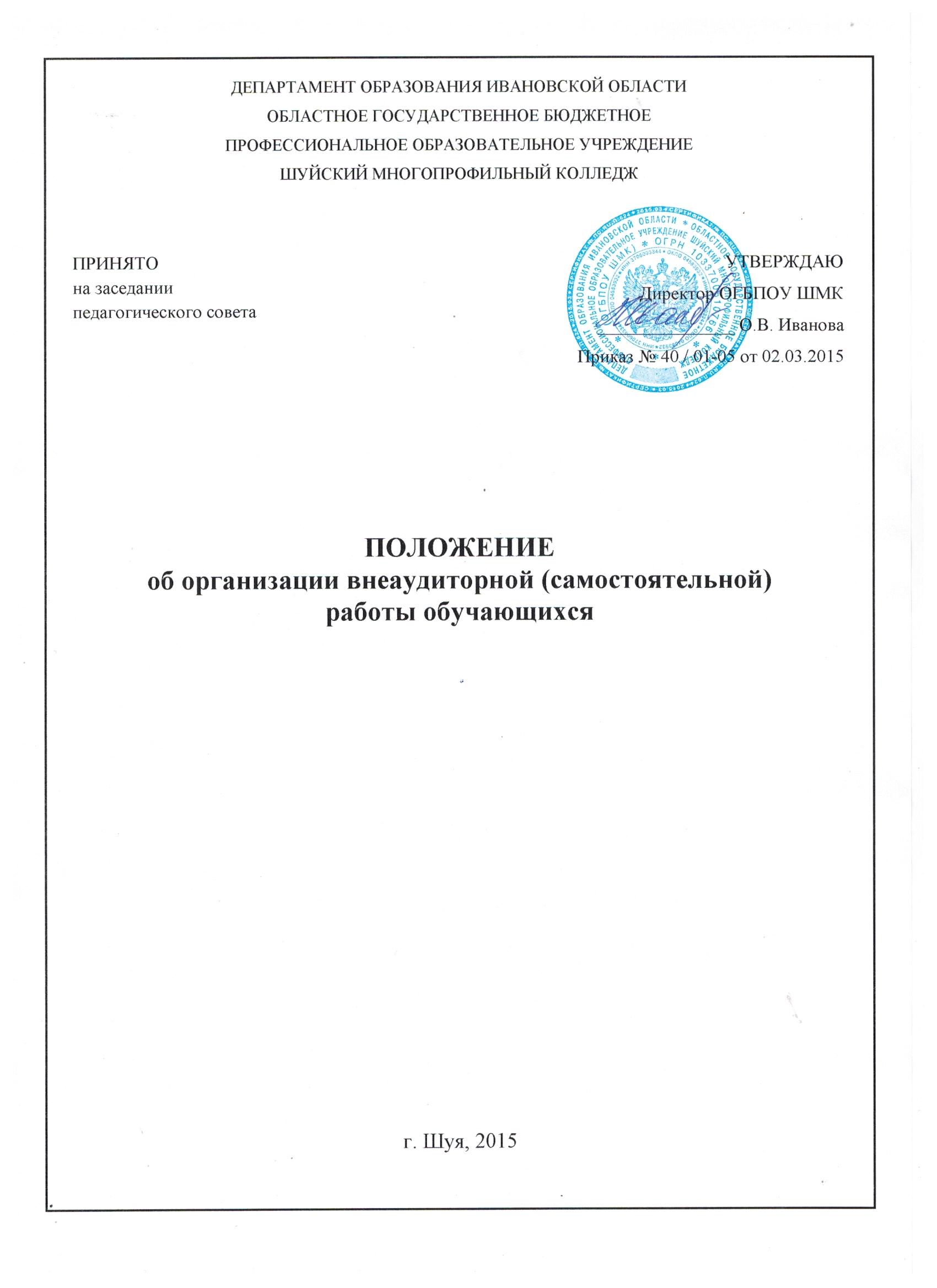      Учреждение реализует статью 68 Закона Российской Федерации «Об образовании» от 21.12.2012 № 273-ФЗ, Типовое положение об образовательном учреждении среднего профессионального образования, утвержденным Постановлением Правительства РФ от 14.07.2008 № 521, Устав, программы подготовки квалифицированных рабочих, служащих  среднего профессионального образования и, в их рамках, федеральные государственные образовательные стандарты среднего профессионального образования, определяет формы учета и накопления материалов внеаудиторной самостоятельной работы, критерии оценки результатовДанное Положение характеризует совокупность требований к организации внеаудиторной (самостоятельной) работы обучающихся.Общие положения1.1. Внеаудиторная (самостоятельная) работа обучающихся представляет собой планируемую, организационно и методически направляемую преподавателем, деятельность обучающихся по освоению учебных дисциплин, междисциплинарных курсов профессиональных модулей и формированию профессиональных компетенций, осуществляемую за рамками аудиторной учебной работы обучающихся.1.2. Внеаудиторная (самостоятельная) работа обучающихся является, наряду с аудиторной учебной работой обучающихся, составной частью процесса подготовки рабочих, предусмотренной федеральными государственными образовательными стандартами среднего профессионального образования.1.3. Внеаудиторная (самостоятельная) работа является обязательной для каждого обучающегося, её объём в часах определяется действующими учебными планами по программам подготовки квалифицированных рабочих, служащих учреждения.1.4. Целью внеаудиторной (самостоятельной работы) обучающихся является освоение в полном объеме ППКРС среднего профессионального образования и достижение соответствия уровня подготовки выпускников требованиям федерального государственного образовательного стандарта по профессии. Внеаудиторная (самостоятельная) работа обучающихся способствует развитию самостоятельности, ответственности и организованности, творческого подхода к решению проблем учебного и профессионального уровня.1.5. Положение о внеаудиторной (самостоятельной) работе обучающихся действует до введения федерального документа.Организация и виды внеаудиторной (самостоятельной) работы2.1. Учебные планы в образовательном учреждении предусматривают два основных вида самостоятельной работы обучающихся – аудиторную под руководством преподавателя и внеаудиторную. Тесная взаимосвязь этих видов работ предусматривает дифференциацию и эффективность результатов ее выполнения и зависит от организации и содержания учебного процесса.2.2. Управление внеаудиторной (самостоятельной) работой обучающихся включает:· четкое планирование содержания и объема внеаудиторной (самостоятельной) работы;· организацию, контроль и анализ результатов внеаудиторной (самостоятельной) работы;· необходимое учебно-методическое и материально-техническое обеспечение;· внедрение новых технологий обучения;· учет трудозатрат обучающихся и преподавателей в рамках внеаудиторной (самостоятельной) работы обучающихся.2.3. В соответствии с требованиями федеральных государственных образовательных стандартов среднего профессионального образования, объем изучаемых дисциплин, междисциплинарных курсов профессиональных модулей в рабочих учебных планах образовательного учреждения установлен (нормирован) в академических часах и включает в себя все виды внеаудиторной (самостоятельной) работы по освоению ППКРС.     Максимальный объем учебной нагрузки обучающегося составляет 54 академических часа в неделю, включая все виды аудиторной и внеаудиторной (самостоятельной) учебной работы по освоению ППКРС.2.4. Согласно федеральным государственным образовательным стандартам по профессии планируемый объем внеаудиторной (самостоятельной) работы составляет 50 % от объема аудиторной учебной нагрузки обучающихся, что требует в первую очередьразработки более четкого нормативно-методического и организационного обеспечения данного вида деятельности.2.5. Внеаудиторную (самостоятельную) работу обучающихся планирует преподаватель и предполагает:- определение содержания;- формы контроля (входного, текущего, рубежного и итогового);- определение видов, форм и времени выполнения;- определение критериев и шкалы оценки выполнения;- определение рекомендуемой литературы;- разработка заданий;- разработка методических материалов.2.6. Внеаудиторная (самостоятельная) работа должна сопровождаться методическим обеспечением и обоснованием времени, затрачиваемого на ее выполнение.2.7. Внеаудиторная (самостоятельная) работа обучающихся, направленная на освоение программы подготовки квалифицированных рабочих, служащих, включает в себя:· подготовку к аудиторным занятиям (лекциям, практическим занятиям, лабораторным работам и др.);· работу над отдельными темами, разделами, вынесенными на самостоятельное изучение в соответствии с программами изучения дисциплин, междисциплинарных курсов профессиональных модулей;· подготовку к учебной и производственной практикам и выполнение заданий, предусмотренных программами практик;· выполнение письменных контрольных и практических работ, проектов;· подготовку ко всем видам контрольных испытаний, в том числе зачётам и экзаменам;· компьютерный текущий самоконтроль и контроль успеваемости на базе электронных обучающих и аттестующих тестов;· подготовку к государственной (итоговой) аттестации, в том числе выполнение выпускной квалификационной работы;· другие виды внеаудиторной (самостоятельной) работы обучающихся.2.8. Каждый преподаватель имеет право применять уже существующие, а также разрабатывать новые виды внеаудиторной (самостоятельной) работы обучающихся.2.9. Методическое руководство разработкой заданий для внеаудиторной (самостоятельной) работы обучающихся и контроль соответствия их содержания требованиям федерального государственного образовательного стандарта по профессии осуществляют методические объединения Учреждения.3.Система контроля результатов внеаудиторной самостоятельной работы обучающихся.3.1. Контроль результатов внеаудиторной самостоятельной работы обучающихся может осуществляться в пределах времени, отведенного на обязательные учебные занятия по дисциплине или междисциплинарному курсу и внеаудиторную самостоятельную работу обучающихся по дисциплине или междисциплинарному курсу, может проходить в письменной, устной или смешанной форме, с представлением продукта творческой деятельности обучающегося. Данные материалы могут быть использованы преподавателем и обучающимся для оформления портфолио.3.2. Форму учета и накопления материалов внеаудиторной самостоятельной работы преподаватель разрабатывает самостоятельно.3.2. В качестве форм и методов контроля внеаудиторной самостоятельной работы обучающихся могут быть использованы зачеты, тестирование, самоотчеты, контрольные работы, защита творческих работ и др.3.3. Критериями оценки результатов внеаудиторной самостоятельной работы обучающегося являются:- уровень освоения обучающимся учебного материала;- умение обучающегося использовать теоретические знания при выполнении практических задач;- сформированность общеучебных умений;- обоснованность и четкость изложения ответа;- оформление материала в соответствии с требованиями.